КАЛЕНДАРЬ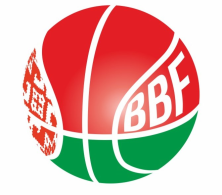 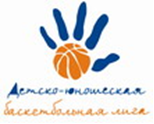 XXIV Детско-юношеской баскетбольной лиги - «Слодыч»II тур - девушки 2006-2007 гг.р., Группа А13-15 февраля 2022г., г. Минск, ул. Филимонова 51Б Команды – участницы:13 февраля 2022 (воскресенье)14 февраля 2022 (понедельник)15 февраля 2022 (вторник)Главный судья						Власенко А.А.	 ГОК-ГОЦОРМогилевский ОЦФВиСУ "СДЮШОР по баскетболу ЕПО холдинга "Горизонт"-1ГУ "Солигорская районная ДЮСШ по ИВС "Шахтер"СДЮШОР №2 г. ПинскаРГУОРВремяматчаНазвание командысчётНазвание команды12.00 Могилевский ОЦФВиССДЮШОР по баскетболу ЕПО холдинга "Горизонт"-113.20 РГУОРСДЮШОР №2 г. Пинска14.40 ГОК-ГОЦОРМогилевский ОЦФВиС16.00СДЮШОР №2 г. ПинскаСолигорская районная ДЮСШ по ИВС "Шахтер"17.20СДЮШОР по баскетболу ЕПО холдинга "Горизонт"-1ГОК-ГОЦОР18.40Солигорская районная ДЮСШ по ИВС "Шахтер"РГУОРВремяматчаНазвание командысчётНазвание команды10.40ГОК-ГОЦОРСДЮШОР №2 г. Пинска12.00 Солигорская районная ДЮСШ по ИВС "Шахтер"Могилевский ОЦФВиС13.20 СДЮШОР по баскетболу ЕПО холдинга "Горизонт"-1РГУОР14.40 ГОК-ГОЦОРСолигорская районная ДЮСШ по ИВС "Шахтер"16.00СДЮШОР №2 г. ПинскаСДЮШОР по баскетболу ЕПО холдинга "Горизонт"-117.20Могилевский ОЦФВиСРГУОРВремяматчаНазвание командысчётНазвание команды8.45РГУОР ГОК-ГОЦОР10.10 СДЮШОР по баскетболу ЕПО холдинга "Горизонт"-1Солигорская районная ДЮСШ по ИВС "Шахтер"11.30СДЮШОР №2 г. ПинскаМогилевский ОЦФВиС